CURRICULUM VITAE NORMALIZADO AUTINO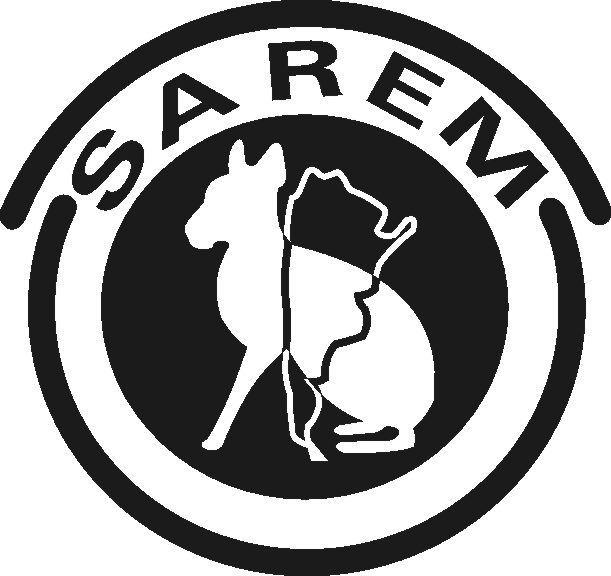 01 – ANTECEDENTES PERSONALESApellido:Nombre:E-Mail:Posición actual (cargo actual):Domicilio laboral:Hijos/as (edades):02 – ESTUDIOS REALIZADOS Y TÍTULOS OBTENIDOSUniversitarios de grado: Universitarios de posgrado: 03 – ANTECEDENTES DE INVESTIGACIÓN Artículos publicados o aceptados para su publicaciónLibros o capítulos de librosPresentaciones a congresos o conferenciasParticipación en proyectos de investigación04 – ANTECEDENTES DOCENTESAntecedentes en docencia universitariaAntecedentes en docencia secundaria/terciariaCursos de perfeccionamiento dictados 05 – ANTECEDENTES DE GESTIÓNCargos en gestiónPublicaciones relacionadas a la gestiónProductos relacionados a la gestión